МУНИЦИПАЛЬНОЕ БЮДЖЕТНОЕ ОБЩЕОБРАЗОВАТЕЛЬНОЕ УЧРЕЖДЕНИЕ«СРЕДНЯЯ ШКОЛА № 155»им. Героя Советского Союза Мартынова Д.Д.660043, г.Красноярск, ул.Дмитрия Мартынова, 26  тел.:+7 (391) 200-50-71
Факс: +7 (391) 200-50-71  e-mail: krsk155@yandex.ru   cайт: 155школа.рфУТВЕРЖДАЮДиректор МБОУ СШ № 155___________ (Е.П. Кузнецова)«____»___________ 2022 г.МОДЕЛЬ ПСИХОЛОГИЧЕСКОЙ СЛУЖБЫ МБОУ СШ №155на 2022-2025ггКрасноярск 2022Пояснительная запискаВ современном мире четко прослеживается тенденция к многочисленным преобразованиям во всех сферах деятельности человека. Это обусловлено изменениями, происходящими в современном обществе, что, в свою очередь, является следствием растущего темпа жизни, появления новых областей знаний.Безусловно, система образования равным образом претерпевает большие изменения: мир современных технологий диктует ускоренный ритм внедрения инноваций, направленных на усовершенствование образовательного процесса.Важно отметить, что именно система образования становится центральным связующим звеном развития и формирования нового подрастающего поколения. Кроме того, именно период обучения в школе является наиболее сложным и ответственным в жизни ребёнка. Особенности прохождения этапа обучения в школе, в дальнейшем, находят свое отражение на протяжении всей жизни человека.В виду вышеизложенного, стоит отметить, что важное место в образовательном процессе на сегодняшний день занимает создание психологически безопасной и комфортной образовательной среды для обучения, развития и воспитания обучающихся на всех этапах школьного образования: от зачисления в первый класс до завершения обучения. Выполнение этого условия является основополагающим фактором для сохранения психологического благополучия участников образовательного процесса.Необходимо понимать, что процесс создания данной среды является продолжительным и кропотливым. Следует учесть множество факторов и условий, которые будут определять то, насколько эффективное влияние будет оказывать созданная среда на образовательный процесс и его участников. Кроме этого, важно четко выстроить стратегию организации и осуществления данной деятельности, а также обозначить необходимые для этого ресурсы.Именно поэтому важно создать модель психологической службы в образовательном учреждении, в которой будет отражен план работы психологической службы образовательного учреждения. Основной целью специалистов данной службы будет являться обеспечение психолого-педагогической помощи всем участникам образовательного процесса: не только обучающимся, но и родителям, педагогам, администрации. Кроме этого, в данной модели особенно важным является организация слаженной работы всей команды специалистов психологической службы.Командная работа специалистов психологической службы образовательного учреждения характеризуется рядом преимуществ:обмен профессиональным опытом, что служит одним из факторов оказания компетентной психологической помощи;возможность профессиональной работы с различными категориями участников образовательного процесса;чёткое определение профессиональных функций специалистов психологической службы, что является одним из условий целенаправленной и более качественной работы в проблемном направлении, а также снижает возможность формирования синдрома профессионального выгорания специалиста;высокий охват нуждающихся в психологическом сопровождении (обучающихся, родителей (лиц, их замещающих), преподавательского состава, администрации образовательного учреждения;чёткое определение функций психологической службы как «первичное звено многоуровневой системы психологической поддержки образования со своими задачами и обязанностями, своими ограничениями и даже профессиональными табу…» (М. Р. Битянова)Структура модели представляет целостную систему, отражающую внутреннюю логику организации психолого-педагогического сопровождения образовательного процесса и включает в себя целевой, содержательный и организационный разделы.Реализация модели психологической службы МБОУ СШ № 155 предполагается в срок до 2025 года.Контроль за реализацией модели осуществляют директор образовательного учреждения и заместитель директора по учебно-воспитательной работе, курирующий психологическую службу в образовательном учреждении. Модель психологической службы утверждается директором образовательного учреждения.РАЗДЕЛ 1. ЦЕЛЕВОЙ1.1 Цель и задачи модели психологической службыЦелью данной модели служит организация качественной и профессиональной деятельности психологической службы образовательного учреждения. Это подразумевает под собой:повышение эффективности	деятельности образовательного учреждения посредством гармонизации психологического состояния участников образовательного процесса;обеспечение успешной адаптации и социализации обучающихся;сохранение 	и	укрепление 	психологического благополучия всех	участников образовательного процесса;предупреждение отклонений в развитии и поведении обучающихся.Основными задачами данной модели выступают:создать систему профессиональной деятельности специалистов психологического сопровождения;определить основные направления работы психологической службы в образовательном учреждении;осуществить изучение личности обучающихся и классных коллективов в целях организации индивидуального и дифференцированного подхода в процессе обучения и воспитания;оказать содействие в приобретении обучающимися, педагогами и родителями психологических знаний, умений, навыков необходимых для успешного обучения, воспитания и развития;оказать целенаправленное влияние на формирование благоприятного социально-психологического климата в учреждении образования, создание условий для социально-психологического развития классных коллективов;реализовать программы психологического сопровождения (одаренных детей, детей с особыми образовательными потребностями, детей группы риска).1.2 Основные направления психологического сопровождения Основными направлениями психологического сопровождения в рамках данной модели являются:Диагностическое (получение информации об уровне актуального развития психических процессов и личностных особенностей обучающихся, выявление «проблемных зон» участников воспитательно-образовательного процесса);Организационно-методическое (анализ и планирование деятельности психологической службы, курсы повышения квалификации, разработки развивающих и коррекционных программ, участие в научно-практических семинарах и конференциях, оформление кабинета);Просветительское (формирование психологической культуры, развитие психолого-педагогической компетентности всех участников образовательного процесса);Консультационное (оказание помощи обучающимся, их родителям (законным представителям), педагогическим работникам и другим участникам образовательного процесса в вопросах развития, воспитания и обучения посредством психологического консультирования);Профилактическое (предотвращение различных проблем в развитии и взаимодействии участников образовательного процесса через создание психологически безопасной образовательной среды для всех её участников);Коррекционно-развивающее (организация системы работы психологической службы с обучающимися, испытывающими трудности в обучении и адаптации к учебно-воспитательному процессу, а также с обучающимися, имеющими особые образовательные потребности);Экспертное (участие в консилиумах, комиссиях, административных совещаниях по принятию каких-либо решений, требующих психологического разъяснения ситуаций).1.3 Целевые ориентиры психологического сопровождения в рамках модели психологической службы ОУГлавной целью психологической службы в образовательной учреждении становится сохранение и укрепление психологического благополучия не только обучающихся, но и других участников образовательного процесса: педагогического состава, родителей (лиц, их замещающих), а также администрации образовательного учреждения. Данная цель ориентирована на своевременное выявление проблем в сферах личности вышеупомянутых категорий, а также их благополучное разрешение. Цель предполагает полноценное личностное развитие индивидуальных особенностей каждого обучающегося. Данная цель реализуется посредством обеспечения психологической службой             преемственности в образовательном пространстве школы на разных этапах образовательного процесса.Задачи психологического сопровождения образовательного  процесса:«Сотрудничество» с ребенком в решении актуальных задач его развития, обучения, социализации (учебные трудности, проблемы с выбором образовательного и профессионального маршрута, нарушения эмоционально-волевой сферы, проблемы взаимоотношений со сверстниками, учителями, родителями);Предупреждение возникновения проблем личностного развития обучающихся;Развитие психолого-педагогической компетентности (психологической культуры) всех участников образовательного процесса;Психолого-педагогическое сопровождение образовательных программ в соответствии с ФГОС.РАЗДЕЛ 2. СОДЕРЖАТЕЛЬНЫЙ2.1 Принципы модели психологической службыГлавным принципом модели является осуществление деятельности не одним специалистом, а работа команды специалистов психологической службы в образовательной организации. Для реализации такого системного психолого-педагогического сопровождения и создана данная модель. В ней подробно представлена организация системы профессиональной деятельности команды:цели	и задачи психологического сопровождения участников образовательного процесса;принципы психологического сопровождения в образовательном учреждении;направления работы, используемые командой специалистов психологической службы образовательного учреждения;основные документы, регламентирующие деятельность психологической службы образовательного учреждения;научно-методический инструментарий, используемый при составлении данной модели психологического сопровождения;план мероприятий по реализации модели психологического сопровождения в образовательном учреждении;схема модели психологического сопровождения в образовательном учреждении, отражающая структуру организации данной деятельности.Принципами организации деятельности психологической службы в образовании:Принцип приоритета и охраны интересов ребенка.Принцип субъектности и уважения к личности ребенка вне зависимости от возраста и уровня его развития.Принцип включенности в профилактические и коррекционно- развивающие мероприятия.Принцип возрастного анализа психологических проблем ребенка или подростка основан на анализе социальной ситуации развития/системы взаимоотношений ребенка с окружающими людьми, особенностей ведущей и других видов деятельности, а также базовых психологических способностей в личностной и познавательной сферах.Принцип «нормативности» определяет содержание возрастных стадий психического развития как основу для оценки психологического статуса ребенка и определения его проблем и достижений. Возрастные нормы развития задают своего род эталон возраста, в рамках которого располагается типология индивидуальных траекторий развития.Принцип индивидуального подхода к человеку любого возраста на основе понимания и признания индивидуальности человека как ценности.Принцип системности коррекционных, профилактических и развивающих задач.Принцип единства диагностики и коррекции, определяющий их взаимосвязь – необходимость учета результатов диагностики для составления коррекционной программы и необходимость диагностического отслеживания результатов коррекции.Принцип направленности коррекции на причины психологических проблем и трудностей.Принцип учета индивидуальности ребенка, уникальности и неповторимости его пути развития, определяющий строго индивидуальный подход к проблемам каждого ребенка и недопустимость предвзятости в оценках и механического переноса форм и методов психологической помощи.Принцип профессионального взаимодействия и сотрудничества психолога со всеми субъектами образовательного пространства.Принцип активного привлечения ближайшего социального окружения ребенка.Принцип непрерывности и мульдисциплинарности психологического сопровождения означает обязательность сопровождения каждого нуждающегося в психологической помощи ребенка и согласованную работу ряда специалистов.Принцип оказания психологической помощи всем участникам образовательного процесса – детям и подросткам, учителям и администрации, родителям как полномочным представителям прав и интересов ребенка.Согласно организации психологической работы в образовательной организации, М.Р. Битянова отмечает, что «основной смысл деятельности практического психолога заключается в психологическом сопровождении ребенка     на     всех     этапах     образовательного     процесса».   Понятие «сопровождение», с одной стороны, теснейшим образом сочетается с охраной здоровья. С другой – во-первых, с динамической оценкой адаптированности ребенка в образовательной среде и,                   во-вторых, с поддержанием оптимальной его адаптации к этой среде. Кроме того, понимание задач сопровождения должно исходить из общей гуманистической цели образования, которая может быть сформулирована как: «Максимальное раскрытие потенциальных возможностей личности ребенка, содействие полноценному его развитию в личностном и познавательном плане, создание условий для полноценного и максимального проявления положительных сторон индивидуальности ребенка, условий для максимально возможного и эффективного обогащения им образовательных воздействий».2.1 Теоретико-методологическое основание модели психологической службы          В	основе	разработки	модели психологической службы в образовательной организации представлены:«Концепция психологической службы образования» (Н. А. Морозова, С. В. Кривцова, Д. А. Иванов, М. В. Левит);практическая психология образования (Дубровина И. В.);организация психологической работы в школе (Битянова М. Р.).Исходя из этого, теоретико-методологическую основу работы психологической службы в образовании составляет культурно- деятельностная психология и методология социального конструирования реальности. Ключевым положением культурно-деятельностного подхода стало признание социально-исторической природы психики человека и ее развития.Личностное и познавательное развитие ребенка осуществляется в форме присвоения социально-исторического культурного опыта в активной деятельности ребенка в общении и сотрудничестве с взрослым.Принцип возрастной специфики задач развития определяет целевую направленность и вектор развития, сенситивность ребенка к определенного рода воздействиям, содержание и характер формируемых возрастных психологических способностей.Возрастно-психологический подход (Л.С.Выготский) определяет социальную ситуацию развития (систему взаимоотношений ребенка с родителями, учителями и сверстниками), ведущую деятельность и базовые возрастные психологические новообразования как предмет диагностики и коррекции.Концепция ведущей роли обучения для развития определяет значение содержания, методов и средств обучения и ориентацию на зону ближайшего развития как условие достижения развивающего эффекта обучения.Парадигма развивающего образования обосновывает необходимость проектирования такой системы образования, которая не только учит ребенка знаниям и умениям, но обеспечивает развитие у него фундаментальных человеческих способностей и личностных качеств.Методология культурно-деятельностной психологии определяет ценностно-целевые установки психологической службы в образовании:установку на понимание и поддержку ценности индивидуального развития каждого ребенка;установку на конструирование содержания образования, обеспечивающее компетентный выбор индивидуальных образовательных траекторий каждого человекаустановку на толерантность в отношении участников образовательного процесса.Реализация указанных установок обеспечивает позитивную социализацию и индивидуализацию каждого обучающегося.2.2 Компоненты, формы и содержание модели психологической службыПсихологическое сопровождение как целостная деятельность всех субъектов образовательного процесса определяется тремя основными взаимосвязанными компонентами (М. Р. Битянова):систематическим отслеживанием психолого-педагогического статуса ребенка, динамики его психического развития в процессе обучения;созданием социально-психологических условий для развития личности каждого ребенка, успешности его обучения (базовый образовательный компонент);созданием специальных социально-психологических условий для сопровождения и помощи в обучении и развитии детям с особыми образовательными потребностямиВ соответствии с этими компонентами процесса сопровождения определяются конкретные формы и содержание работы психологической службы:Комплексная диагностика, развивающая и коррекционная деятельность.Консультирование	и	просвещение	педагогов,	родителей, других    участников образовательного процесса.Экспертная	деятельность	по	определению	и корректировке индивидуального образовательного маршрута.Социально-диспетчерская	деятельность (в рамках взаимодействия отдельных специалистов и служб помощи ребенку и его семье).Каждое направление включается в единый процесс психолого- педагогического сопровождения, обретая свою специфику и конкретное содержательное наполнение. В то же время реализация подобных целей и задач требует выработки критериев создания и поддержания оптимальности и эффективности психолого-педагогического сопровождения как равноценной составляющей образовательного процесса в целом.2.3 Схема модели психологической службы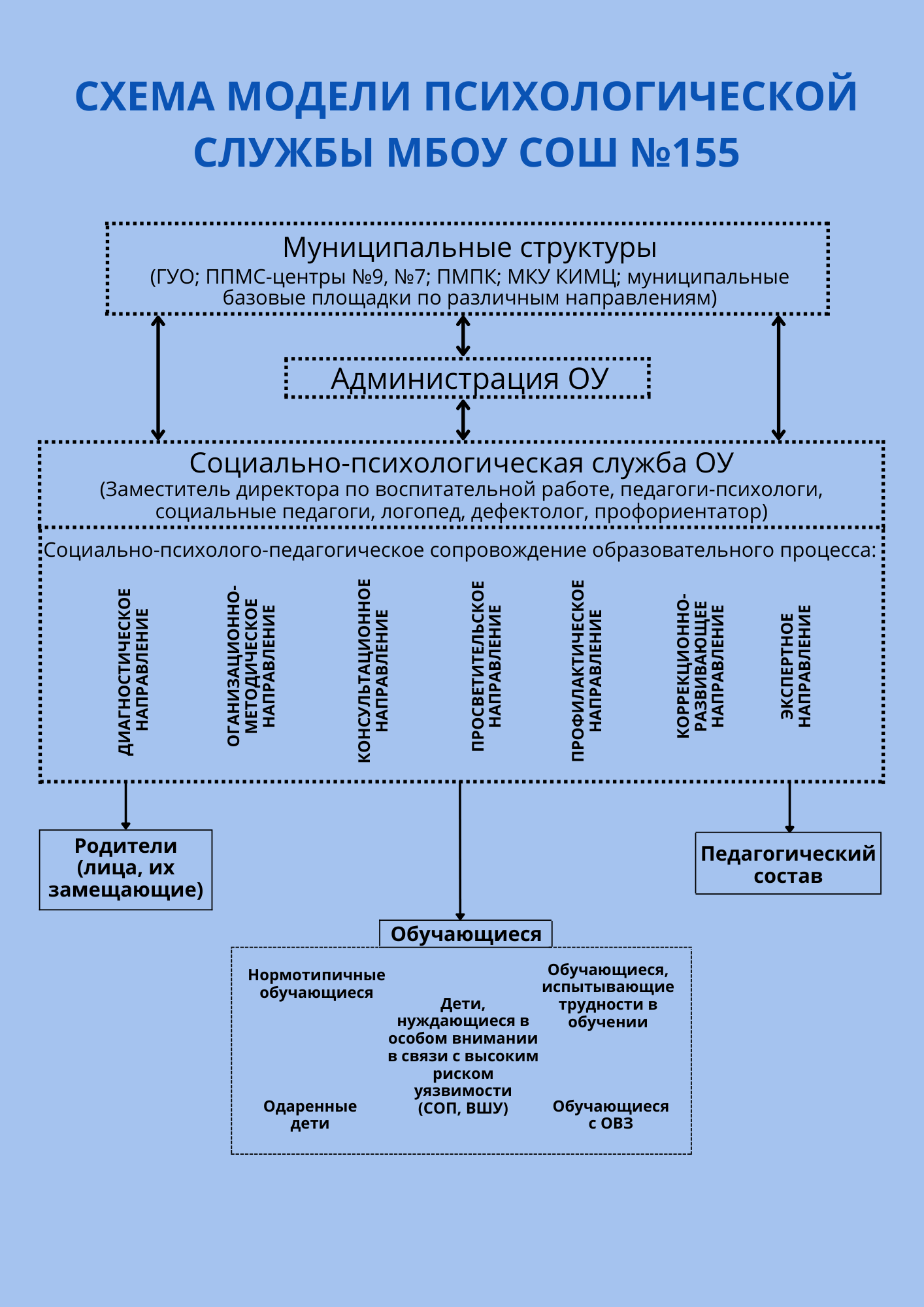 РАЗДЕЛ 3. ОРГАНИЗАЦИОННЫЙ 3.1 Нормативно-правовые основания модели психологической службыНормативно-правовыми основаниями модели являются:Федеральный закон «Об образовании в Российской Федерации» от 29.12.2012г. №273-ФЗ.Указ Президента РФ от 07.05.2018 г. №204 «О национальных целях и стратегических задачах развития Российской Федерации на период до 2024 года».Федеральный государственный образовательный стандарт начального общего образования, утвержденный приказом Министерства образования и науки Российской Федерации от 06 октября 2009 г. N 373 (ред. от 31.12.2015, регистрационный N 1576).Федеральный государственный образовательный стандарт основного общего образования, утвержденный приказом Министерства образования и науки Российской Федерации от 17 декабря 2010 г. N 1897 (ред. от 31.12.2015, регистрационный N 1577).Федеральный государственный образовательный стандарт среднего общего образования, утвержденный приказом Министерства образования и науки Российской Федерации от 17 мая 2012 г. N 413 (ред. от 29.06.2017, регистрационный N 613).Концепция развития психологической службы в системе образования в российской федерации на период до 2025 года. (Утверждена Министерством образования и науки Российской Федерации от 19.12.2017)Профессиональный стандарт «Педагог-психолог (в сфере образования)». Утверждён приказом Министерства труда и социальной защиты Российской федерации от 24.07.2015 № 514н.Приказ Министерства образования и науки Российской Федерации от 20 сентября 2013 г. № 1082 «Об утверждении Положения о психолого- медико-педагогической комиссии».Устав МБОУ СШ № 155.Положение о социально-психологической службе МБОУ СШ № 155.Положение о психолого-медико-педагогическом консилиуме МБОУ СШ №155.Положение об организации инклюзивного образования обучающихся с ограниченными возможностями здоровья МБОУ СШ №155.Положение о мониторинге поведения и эмоционального состояния обучающихся МБОУ СШ №155.Положение о службе медиации МБОУ СШ № 155.Положение о комиссии по урегулировании споров между участниками образовательных отношений МБОУ СШ №155Положение о Совете профилактики безнадзорности и правонарушений среди учащихся МБОУ СШ №1553.2 Участники модели психологической службы, критерии оценки эффективности модели          Участниками данной модели являются:обучающиеся;педагогический коллектив;специалисты	психологической службы образовательного учреждения;администрация образовательного учреждения;родители (законные представители) обучающихся.Критериями оценки эффективности данной модели выступают:Положительная динамика эмоциональных состояний обучающихся: снижение уровня школьной тревожности, негативных эмоциональных переживаний.Положительная динамика мотивационной сферы обучающихся: увеличение уровня познавательной активности, рост учебной мотивации.Положительная динамика личностных особенностей обучающихся: преобладание адекватной самооценки у обучающихся, уменьшение негативных поведенческих реакций, увеличение количества обучающихся с конструктивными способами разрешения конфликтов в классе, в группе.Увеличение количества обучающихся, адаптированных к процессу обучения в ОУ, в том числе, к профильному обучению (10-11 классы).Оптимальный психологический климат в классах, безопасная психологическая среда в образовательном учреждении.Психологическая служба ОУ осуществляет психолого-педагогическое сопровождение всех участников образовательного процесса на протяжении всего периода обучения.3.3 План мероприятий модели психологической службы3.4 Перечень методических материалов, необходимых для реализации моделиОбщая литература:Асмолов А. Г. Стратегия социокультурной модернизации образования: на пути к преодолению кризиса идентичности и построению гражданского общества / А. Г. Асмолов // Вопросы образования, – 2008.Битянова М. Р. Организация психологической работы в школе. – М.: Совершенство, 1998, – 298 с. (практическая психология в образовании).Вачков И. В. Групповые методы в работе школьного психолога: учебно- методическое пособие. – М.: «Ось-89», 2002. – 224 с.Дубровина И. В. Рабочая книга школьного психолога / И. В. Дубровина. – М, 1991.Клюева Н.В. Технология работы психолога с учителем. – М.: ТЦ «Сфера», 2000. – 192с.Компетенции в	образовании: опыт проектирования / под ред. А. В. Хуторского, – М., 2007.Красило А. И., Новгородцев А. П. Статус психолога и проблемы его адаптации в учебном заведении, – М., 1995.Монахова А. Ю. Психолог и семья: активные методы взаимодействия. –Ярославль: Академия развития, 2002. – 160 с.Овчарова Р. В. Справочная книга школьного психолога, – М., 1993.Овчарова Р. В. Технологии практического психолога образования, – М.: «Сфера», 2000.Рогов Е.И. Настольная книга практического психолога в образовании, – М., 1995.Родионов В. А., Ступницкая М. А. Взаимодействие психолога и педагога в учебном процессе. - Ярославль: Академия развития, 2001. – 160 с.Самоукина Н. Практический психолог в школе: лекции, консультирование, тренинги – М.: ИНТОР, 1997. – 192 с.Сизанов А. Н. Педагогические инновации в научном обеспечении учебно-воспитательного процесса и роль педагогической общественности в успешности их реализации [Электронный ресурс: http://vashpsixolog.ru]Сухарева О. А. Сборник городской конференции «Современная практика информатизации образования», статья «Эффективность использования информационных технологий в работе школьного психолога» / под ред. Скиба Н. П., Дубна, М.О. ЦРО, информационный отдел, – с.15, – 2006.Хухлаева О. В. Работа психолога с родителями: концепция и технологии // Школьный психолог. – 2006. – № 17-24. – С. 21-28.Чернова Е. Н. Современные психолого-педагогические технологии обучения [Электронный ресурс: http://festival.1september.ru]Цукерман Г. А. Какая теория нужна школьной психологии? – Вопросы психологии №1. – 1993.Ясвин В. А. Экспертиза школьной образовательной среды / В. А. Яснин. – М., – 2002.Психологическая диагностика:Зиятова М., Ларина В. Диагностика взаимодействия семьи и школы // Директор школы. – 2007. – № 9. – С. 83-89.Круглова Н. Ф. Психологическая диагностика и коррекция структуры учебной деятельности младшего школьника / Н.Ф. Круглова. – М., 2004.Панов В.И. Психодиагностика образовательных систем. Теория и практика / В.И.Панов. – СПб., 2007.Сборник психологических тестов. Часть I: Пособие / Сост. Е. Е. Миронова – Мн.: Женский институт ЭНВИЛА, 2005. – 155 с.Сборник психологических тестов. Часть I: Пособие / Сост. Е.Е.Миронова – Мн.: Женский институт ЭНВИЛА, 2005. – 155 с.Сборник психологических тестов. Часть II: Пособие / Сост. Е.Е.Миронова – Мн.: Женский институт ЭНВИЛА, 2005. – 155 с.Преодоление тревожности и страхов у первоклассников: диагностика, коррекция / Г. Г. Моргулец, О. В. Расулова. – Изд.2-е. – Волгоград: Учитель, 2014. –143 с.Психологическое просвещение:Битянова М. Р., Азарова Т. В., Земских Т. В. Профессия - школьник: Программа формирования индивидуального стиля познавательной деятельности у младших школьников / Учебно-методическое пособие для школьных психологов. – М: Генезис, 2000.Битянова М. Р. Профессия - школьник: Учебно-методическое пособие для школьных психологов и педагогов. – М: Генезис, 2007.Коломинский Я. Л. Человек: психология: Кн. для учащихся ст. классов. – 2-е изд., доп.. – М .: Просвещение, 1986.Микляева А. В. «Я – подросток. Встреча с самим собой». Программа уроков психологии (8класс). – СПб.: Издательство «Речь», 2003.Микляева А. В. «Я – подросток. Мир эмоций». Программа уроков психологии (7 класс). – СПб.: Издательство «Речь», 2003.Микляева А. В. «Я – подросток. Я среди других людей». Программа уроков психологии (9 класс). – СПб.: Издательство «Речь», 2003.Никольская И. М., Бардиер Г. Л. Уроки психологии в начальной  школе. – 2-е изд., дополн. и перераб. – СПб.: Речь , 2004.Селевко Г. К. «Самосовершенствование личности»: «Познай себя» НИИ школьных технологий, 2006.Селевко Г.К. Найди свой путь: Учебное пособие для предпрофильного обучения. М.: Народное образование, НИИ школьных технологий, 2006.Хухлаева О.В. Тропинка к своему Я: уроки психологии в начальной школе (1-4). – М.: Генезис, 2014.Хухлаева О.В. Тропинка к своему Я. Уроки психологии в средней школе (5 – 6). / О. В. Хухлаева – «Теревинф», 2017Черникова Т. В. Профориентационная поддержка старшеклассников: учеб.- метод. Пособие. – М.: Глобус, 2006.Чистякова С.Н. «Технология. Твоя профессиональная карьера» – М.: «Просвещение», 2009.Психологическая профилактика:Богатырёва Т.Л. Практическому психологу: цикл занятий с подростками (10-12 лет). Методическое пособие для практических психологов и социальных педагогов. – М.: Педагогическое общество России, 2006.Гаджиева Н. М., Никитина Н.Н., Кислинская Н.В. Основы самосовершенствования: Тренинг самосознания. – Екатеринбург: Деловая книга, 1998.Психолого-педагогическое сопровождение ЕГЭ: профилактика экзаменационной тревожности / сост. М.А. Павлова, О.С. Гришанова. – Волгоград: Учитель, 2012. – 201 с.Психологический комфорт в школе. Как его достичь: акции, тренинги, семинары / авт.сост. – Е.П. Картушина, Т.В. Романенко. – Волгоград: Учитель, 2009. – 239 с.Смирнов Н.К. Здоровье сберегающие образовательные технологии и психология здоровья в школе. – М.: АРКТИ, 2006. – 320 с.Психологическое просвещение:Горбунова Л.Н., Анеликова Л.А., Семибратов А.М., Смирнов Н.К., Сорокина Е.В., Третьяк Т.М. Здоровье и безопасность детей в мире компьютерных технологий		–	Учебно-методический комплект. – М.: СОЛОНПРЕСС, 2010. – 176 с.Грачев Г. В. Информационно-психологическая безопасность личности: состояние и возможности психологической защиты / Г. В. Грачев. – М. :       Изд-во РАГС, 1998. – 125 с.Емельянова Е.В. Психологические проблемы современного подростка и их решение в тренинге. Спб. : Речь, 2008. – 336с.Информационная безопасность: учеб. пособие / В.В. Гафнер. – Ростов  на Дону: Феникс, 2010. – 324 с.Практическая психология безопасности. Управление персональными данными в интернете: учеб.-метод. пособие для работников системы общего образования / Г.У. Солдатова, А.А. Приезжева, О. И. Олькина,                                     В. Н.Шляпников. – М.: Генезис, 2017. – 224 с.Сидоренко Е.В. Тренинг влияния и противостояния влиянию. – Спб.: Речь, 2004. – 256 с.Солдатова Г., Зотова Е., Лебешева М., Шляпников В. Интернет: возможности, компетенции, безопасность. Методическое пособие для работников системы общего образования. Ч.1. Лекции. – М.: Центр книжной культуры «Гутенберг», 2013. – 165 с.Солдатова Г., Зотова Е., Лебешева М., Шляпников В. Интернет: возможности, компетенции, безопасность. Методическое пособие для работников системы общего образования. Ч.2. Практикум.	– М.: Центр книжной культуры «Гутенберг», 2013. – 137 с.Психологическая коррекция и развитие:Адаптация учащихся на сложных возрастных этапах (1, 5, 10 классы): система работы с детьми, родителями, педагогами/ С.А. Коробкина. – Волгоград: Учитель, 2011. – 238 с.Границкая А.С. Научить думать и действовать. Адаптивная система обучения в школе. – М : Просвещение, 1991.Динамичная песочная терапия. – СПб.: Речь, 2010. – 208 с.Зубкова А. С., Детские страхи. Книга для родителей и педагогов / А.С.Зубкова, С.Г. Зубанова. – Ярославль: Академия развития, 2007.Кулинцова И. Е. Коррекция детских страхов с помощью сказок. – СПб.: Речь; М.: Сфера, 2011Психокоррекционная работа со старшеклассниками : тренинги / О.Н. Рудякова. – Волгоград: Учитель, 2008. – 99с.Развитие словестно-логического мышления и связной речи младших школьников: задания и упражнения/Л.В. Зубарева. – Изд.2-е. – Волгоград: Учитель, 2015. – 99 с.Руководство для детских психологов, педагогов, врачей, специалистов, работающих с детьми/ М.В. Киселева. – СПб.: Речь, 2014. – 160 с.Сенсорная комната – волшебный мир здоровья: Учебно-методическое пособие / Под ред. Л.Б. Баряевой. – СПб.: НОУ “СОЮЗ”, 2006. – 87с.О.В. Хухлаева, О.Е. Хухлаев. «Лабиринт души». Терапевтические сказки, 11-е изд. – М.: Академический Проект, 2014. – 175 с.Психологическое консультирование:Абрамова Г. С. Практикум по психологическому консультированию. –М., 1996.Алешина	Ю.Е. Семейное	и	индивидуальное	психологическое	кон сультирование. – М., 1993.Бурменская Г.В. Карабанова О.А. Лидерс А.Г. Возрастно- психологическое консультирование. Проблемы психического развития детей – М.: Изд-во МГУ, 1990.Мэй Р. Искусство психологической консультации / Пер. с англ. – М., 1994.Психологическое	консультирование	в школе: Хрестоматия / Н. В. Коптева. — Пермь, 1993.Семья в психологической консультации / Под ред. А. А. Бодалева, В.Столица. – М., 1989.№ п/пМероприятиеСрок реализацииОжидаемый результатОтветственные1Создание методического банка разработок классных часов, общешкольных мероприятий, круглых столов по вопросам просвещения и профилактики2022-2025Создан методический банк разработок мероприятийПсихологическая служба ОУ2Создание банка диагностического инструментария2022-2023Создан банк диагностического инструментарияПсихологическая служба ОУ3Организация функционирования комнаты психологической разгрузки2022-2025Обеспечение материально-технического оснащения комнаты психологической разгрузкиАдминистрация ОУ, психологическая служба ОУ4Разработка чек-листов для классных руководителей по выявлению группы риска среди обучающихся (деструктивное, суицидальное поведение, буллинг, жестокое обращение в семье)2022-2025Разработаны чек-листы для классных руководителей по выявлению группы риска среди обучающихся (деструктивное, суицидальное поведение, буллинг)Психологическая служба ОУ5Разработка методических материалов информационно-просветительских мероприятий для родителей, в целях повышения их психологической компетентности2022-2025Разработаны методические материалы информационно-просветительских мероприятий для родителей, в целях повышения их психологической компетентностиПсихологическая служба ОУ6Разработка методических материалов по психологическому сопровождению обучающихся в период адаптации (1, 5, 10 классы)2022-2025Разработаны методические материалы по психологическому сопровождению обучающихся в период адаптацииПсихологическая служба ОУ7Сотрудничество с ВУЗами и СУЗами с целью открытия площадок для формирования профессиональной ориентации обучающихся2022-2025Организация сотрудничества с ВУЗами и СУЗамиАдминистрация ОУ, психологическая служба ОУ (педагог-психолог, курирующий 8-11 классы, профориентатор)8Разработка чек-листов для родителей (законных представителей), направленных на выявление отклоняющегося поведения у подростков2022-2025Созданы чек-листы для родителей (законных представителей), направленных на выявление отклоняющегося поведения у подростковПсихологическая служба ОУ9Подбор методического материала для педагогов с целью повышения учебной мотивации обучающихся2022-2025Разработано методическое пособие для педагогов с целью повышения учебной мотивации обучающихсяПсихологическая служба ОУ10Разработка программы по психологическому сопровождению одаренных детей2022-2025Разработана программа по психологическому сопровождению одаренных детейПсихологическая служба ОУ11Разработка чек-листа для педагогов и родителей (законных представителей) по выявлению признаков террористического и экстремистского поведения у подростков2022-2025Разработан чек-лист для педагогов и родителей (законных представителей) по выявлению признаков террористического и экстремистского поведения у подростковПсихологическая служба ОУ12Подбор методических материалов по психологическому сопровождению молодых специалистов в ОУ2022-2025Разработаны методические материалы по психологическому сопровождению молодых специалистов в ОУПсихологическая служба ОУ13Подбор методических материалов по профилактике эмоционального выгорания педагогов ОУ2022-2025Разработаны методические материалы по профилактике эмоционального выгорания педагогов ОУПсихологическая служба ОУ14Разработка коррекционно-развивающих программ для обучающихся с ОВЗ2022-2025Разработаны коррекционно-развивающие программы для обучающихся с ОВЗПсихологическая служба ОУ15Разработка программ психологического сопровождения обучающихся, направленных на стабилизацию и гармонизацию эмоционального состояния, в том числе обучающихся группы риска (СОП, ВШУ)2022-2025Разработаны программы психологического сопровождения обучающихся, направленных на стабилизацию и гармонизацию эмоционального состоянияПсихологическая служба ОУ